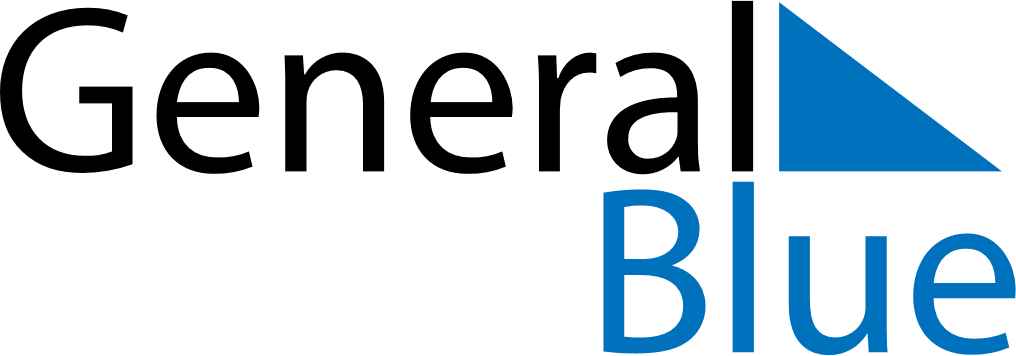 June 2024June 2024June 2024June 2024June 2024June 2024June 2024Passi, Fatick, SenegalPassi, Fatick, SenegalPassi, Fatick, SenegalPassi, Fatick, SenegalPassi, Fatick, SenegalPassi, Fatick, SenegalPassi, Fatick, SenegalSundayMondayMondayTuesdayWednesdayThursdayFridaySaturday1Sunrise: 6:35 AMSunset: 7:29 PMDaylight: 12 hours and 53 minutes.23345678Sunrise: 6:35 AMSunset: 7:30 PMDaylight: 12 hours and 54 minutes.Sunrise: 6:36 AMSunset: 7:30 PMDaylight: 12 hours and 54 minutes.Sunrise: 6:36 AMSunset: 7:30 PMDaylight: 12 hours and 54 minutes.Sunrise: 6:36 AMSunset: 7:30 PMDaylight: 12 hours and 54 minutes.Sunrise: 6:36 AMSunset: 7:31 PMDaylight: 12 hours and 55 minutes.Sunrise: 6:36 AMSunset: 7:31 PMDaylight: 12 hours and 55 minutes.Sunrise: 6:36 AMSunset: 7:31 PMDaylight: 12 hours and 55 minutes.Sunrise: 6:36 AMSunset: 7:32 PMDaylight: 12 hours and 55 minutes.910101112131415Sunrise: 6:36 AMSunset: 7:32 PMDaylight: 12 hours and 55 minutes.Sunrise: 6:36 AMSunset: 7:32 PMDaylight: 12 hours and 56 minutes.Sunrise: 6:36 AMSunset: 7:32 PMDaylight: 12 hours and 56 minutes.Sunrise: 6:36 AMSunset: 7:32 PMDaylight: 12 hours and 56 minutes.Sunrise: 6:36 AMSunset: 7:33 PMDaylight: 12 hours and 56 minutes.Sunrise: 6:36 AMSunset: 7:33 PMDaylight: 12 hours and 56 minutes.Sunrise: 6:37 AMSunset: 7:33 PMDaylight: 12 hours and 56 minutes.Sunrise: 6:37 AMSunset: 7:33 PMDaylight: 12 hours and 56 minutes.1617171819202122Sunrise: 6:37 AMSunset: 7:34 PMDaylight: 12 hours and 56 minutes.Sunrise: 6:37 AMSunset: 7:34 PMDaylight: 12 hours and 56 minutes.Sunrise: 6:37 AMSunset: 7:34 PMDaylight: 12 hours and 56 minutes.Sunrise: 6:37 AMSunset: 7:34 PMDaylight: 12 hours and 57 minutes.Sunrise: 6:37 AMSunset: 7:34 PMDaylight: 12 hours and 57 minutes.Sunrise: 6:38 AMSunset: 7:35 PMDaylight: 12 hours and 57 minutes.Sunrise: 6:38 AMSunset: 7:35 PMDaylight: 12 hours and 57 minutes.Sunrise: 6:38 AMSunset: 7:35 PMDaylight: 12 hours and 57 minutes.2324242526272829Sunrise: 6:38 AMSunset: 7:35 PMDaylight: 12 hours and 57 minutes.Sunrise: 6:39 AMSunset: 7:36 PMDaylight: 12 hours and 57 minutes.Sunrise: 6:39 AMSunset: 7:36 PMDaylight: 12 hours and 57 minutes.Sunrise: 6:39 AMSunset: 7:36 PMDaylight: 12 hours and 56 minutes.Sunrise: 6:39 AMSunset: 7:36 PMDaylight: 12 hours and 56 minutes.Sunrise: 6:39 AMSunset: 7:36 PMDaylight: 12 hours and 56 minutes.Sunrise: 6:40 AMSunset: 7:36 PMDaylight: 12 hours and 56 minutes.Sunrise: 6:40 AMSunset: 7:36 PMDaylight: 12 hours and 56 minutes.30Sunrise: 6:40 AMSunset: 7:36 PMDaylight: 12 hours and 56 minutes.